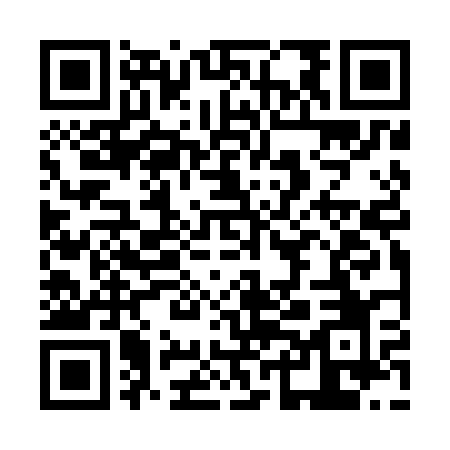 Ramadan times for Kolonia Rybacka, PolandMon 11 Mar 2024 - Wed 10 Apr 2024High Latitude Method: Angle Based RulePrayer Calculation Method: Muslim World LeagueAsar Calculation Method: HanafiPrayer times provided by https://www.salahtimes.comDateDayFajrSuhurSunriseDhuhrAsrIftarMaghribIsha11Mon3:583:585:5711:433:315:305:307:2212Tue3:553:555:5411:423:335:325:327:2413Wed3:523:525:5211:423:345:345:347:2614Thu3:493:495:4911:423:365:365:367:2815Fri3:473:475:4711:423:375:385:387:3016Sat3:443:445:4411:413:395:395:397:3317Sun3:413:415:4211:413:405:415:417:3518Mon3:383:385:3911:413:425:435:437:3719Tue3:363:365:3711:403:435:455:457:3920Wed3:333:335:3411:403:455:475:477:4121Thu3:303:305:3211:403:465:495:497:4422Fri3:273:275:2911:403:485:515:517:4623Sat3:243:245:2711:393:495:535:537:4824Sun3:213:215:2411:393:515:555:557:5125Mon3:183:185:2211:393:525:565:567:5326Tue3:153:155:1911:383:545:585:587:5527Wed3:123:125:1711:383:556:006:007:5828Thu3:093:095:1511:383:576:026:028:0029Fri3:063:065:1211:373:586:046:048:0330Sat3:033:035:1011:374:006:066:068:0531Sun3:593:596:0712:375:017:087:089:071Mon3:563:566:0512:375:027:107:109:102Tue3:533:536:0212:365:047:127:129:133Wed3:503:506:0012:365:057:137:139:154Thu3:473:475:5712:365:067:157:159:185Fri3:433:435:5512:355:087:177:179:206Sat3:403:405:5212:355:097:197:199:237Sun3:373:375:5012:355:117:217:219:268Mon3:333:335:4712:355:127:237:239:289Tue3:303:305:4512:345:137:257:259:3110Wed3:263:265:4312:345:147:277:279:34